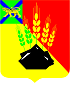 АДМИНИСТРАЦИЯ МИХАЙЛОВСКОГО МУНИЦИПАЛЬНОГО РАЙОНА ПОСТАНОВЛЕНИЕ__________                                             с. Михайловка                                        № _______-па О внесении изменений в постановление администрации Михайловского муниципального района №40-па от 13.01.2023 года «Об обеспечении доступа к информации о деятельности администрации Михайловского муниципального района»В соответствии с Федеральным законом от 06.10.2003 №131-ФЗ «Об общих принципах организации местного самоуправления в Российской Федерации», Федеральным законом от 9 февраля 2009 года № 8-ФЗ «Об обеспечении доступа к информации о деятельности государственных органов и органов местного самоуправления», в соответствии с постановлением Правительства Российской Федерации от 10.11.2023г №1892 «О внесении изменений в пункт 3 Правил отнесения информации к общедоступной информации, размещаемой государственными органами и органами местного самоуправления на их официальных сайтах в информационно-телекоммуникационной сети «Интернет в форме открытых данных», Закона Приморского края от 5 марта 2011 года № 747-КЗ «Об обеспечении доступа к информации о деятельности государственных органов Приморского края и органов местного самоуправления муниципальных образований Приморского края», а так же на основании Устава администрации Михайловского муниципального района администрация Михайловского муниципального районаПОСТАНОВЛЯЕТ:1. Внести  в постановление администрации Михайловского муниципального района № 40-па от 13.01.2023 «Об обеспечении доступа к информации о деятельности администрации Михайловского муниципального района» следующие изменения:1.1 Дополнить пунктом 5.1 следующего содержания:Решение о возможности отнесения информации к общедоступной информации, размещаемой  органом местного самоуправления на его официальном сайте в форме открытых данных, принимается органом местного самоуправления, в результате деятельности которого создается либо к которому поступает соответствующая информация.Решение о возможности отнесения содержащейся в муниципальных информационных системах информации к общедоступной информации, размещаемой  органом местного самоуправления на его официальном сайте в форме открытых данных, принимается органом местного самоуправления, обеспечивающими эксплуатацию (ведение) муниципальной  информационной системы. Решения, принимаются органом местного самоуправления с учетом утвержденных Министерством экономического развития Российской Федерации по согласованию с Министерством цифрового развития, связи и массовых коммуникаций Российской Федерации и Федеральной службой безопасности Российской Федерации методических указаний по отнесению информации к общедоступной информации, размещаемой государственными органами и органами местного самоуправления на их официальных сайтах в информационно-телекоммуникационной сети "Интернет" в форме открытых данных.2. Муниципальному казённому учреждению «Управление по организационно-техническому обеспечению деятельности администрации Михайловского муниципального района» (Корж С.Г.) обеспечить размещение настоящего постановления в сети Интернет на официальном сайте Михайловского муниципального района.3. Настоящее постановление вступает в силу со дня его официального опубликования.4. Контроль над исполнением настоящего постановления возложить на заместителя главы администрации Михайловского муниципального района Петроченко О.В.Глава Михайловского муниципального района – Глава администрации района                                                                    В.В. Архипов